   PSLCC Changing room                        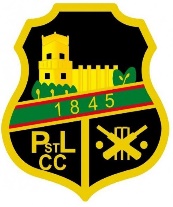      & Showering Policy Pudsey St Lawrence Cricket club Changing room and Showering Policy has been created using ECB guidelines and apply to the arrangements to be made for adults, and children, using changing facilities. Best practice principles will be adopted by Pudsey St Lawrence Cricket club, wherever possible these are as follows: • Adults must not change, or shower, at the same time and using the same facility as children • If adults and children need to share a changing facility, they must do so at different times.• Mixed gender teams must have access to separate male and female changing rooms. • Due to the risks of inappropriate photography or filming, mobile phones must not be used in changing rooms. If children are uncomfortable changing or showering at the club, no pressure should be placed on them to do so as it can be done at home instead.            